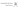 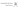 مذكرة01  فبراير  2015م01  فبراير  2015م01  فبراير  2015م:التاريخالتاريخمحمد أحمدمحمد أحمدمحمد أحمد:إلـــــــىإلـــــــىكريم قاسمكريم قاسمكريم قاسم:مــــــنمــــــنمشكلة في المستند مشكلة في المستند مشكلة في المستند : الموضوع              الموضوع             